О создании Оперативного штаба по реализации мер профилактики и контроля за распространением коронавирусной инфекции (2019-nCoV) в Алексеевском муниципальном районе Республики ТатарстанВ целях взаимодействия исполнительных органов местного самоуправления Алексеевского муниципального района с территориальными подразделениями органов государственной власти Республики Татарстан по реализации ограничительных мер, связанных с распространением  коронавирусной инфекции (2019-nCoV), утвержденных Постановление Главы Алексеевского муниципального района от 27 марта 2020 года № 27,постановляю:1. Создать Оперативный штаб по реализации мер профилактики и контроля за распространением коронавирусной инфекции (2019-nCoV) в Алексеевском муниципальном районе Республики Татарстан в составе согласно Приложению № 1. 2. Утвердить Положение об Оперативном штабе по реализации мер профилактики и контроля за распространением коронавирусной инфекции (2019-nCoV) в Алексеевском муниципальном районе Республики Татарстан (Приложение № 2). 3. Контроль за выполнением постановления оставляю за собой.Главамуниципального района               					         С.А. ДемидовПриложение № 1 к постановлению Главы Алексеевского муниципального района Республики Татарстан  от 01.04.2020  № 34Оперативный штаб по реализации мер профилактики и контроля за распространением коронавирусной инфекции (2019-nCoV) в Алексеевском муниципальном районе Республики ТатарстанРуководитель штаба:Заместители Руководителя:Секретарь штабаЧлены Штаба: Руководитель Аппарата Совета                                           А.С. Харитонов Приложение № 2к постановлению Главы Алексеевского муниципального района Республики Татарстан  от 01.04.2020  № 34Положение об Оперативном штабе по реализации мер профилактики и контроля за распространением коронавирусной инфекции (2019-nCoV) в Алексеевском муниципальном районе Республики Татарстан1. Общие положения1.1. Оперативный штаб  по реализации мер профилактики и контроля за распространением коронавирусной инфекции (2019-nCoV) в Алексеевском муниципальном районе Республики Татарстан (далее - Штаб) является коллегиальным совещательным и консультативным органом при Главе Алексеевского муниципального района Республики Татарстан.1.2. Штаб в своей деятельности руководствуется Конституцией Российской Федерации, законодательством Российской Федерации и Республики Татарстан, муниципальными актами органов местного самоуправления Алексеевского муниципального района, а также настоящим Положением2. Цели и задачи Штаба2.1. Штаб образован в целях координации деятельности органов местного самоуправления Алексеевского муниципального района с территориальными подразделениями органов государственной власти Республики Татарстан по профилактике и контролю за распространением коронавирусной инфекции в Алексеевском муниципальном районе Республики Татарстан.2.2. Задачами Штаба являются:2.2.1. Рассмотрение вопросов о состоянии заболеваемости коронавирусной инфекцией в Алексеевском муниципальном районе Республики Татарстан.2.2.2. Обеспечение взаимодействия органов местного самоуправления Алексеевского муниципального района с территориальными подразделениями органов государственной власти Республики Татарстан по профилактике и контролю за распространением коронавирусной инфекции в Алексеевском муниципальном районе Республики Татарстан.2.2.3. Рассмотрение информации, поступившей от руководителей органов государственной власти Республики Татарстан  и организаций, осуществляющих деятельность в сфере здравоохранения, о работе по профилактике и контролю за распространением Алексеевском муниципальном районе Республики Татарстан.2.2.4. Разработка предложений по совершенствованию мероприятий, направленных на предотвращение заболеваемости коронавирусной инфекцией Алексеевском муниципальном районе Республики Татарстан.
3. Полномочия Штаба3.1. Штаб: - запрашивает и получает в установленном порядке необходимую информацию и материалы у органов местного самоуправления поселений Алексеевского муниципального района, юридических и физических лиц для решения задач, поставленных перед Штабом;- приглашает на заседания Штаба руководителей организаций, осуществляющих деятельность в сфере здравоохранения, представителей территориальных органов федеральных органов исполнительной власти, руководителей органов местного самоуправления поселений Алексеевского муниципального района;- принимает в пределах своей компетенции решения рекомендательного характера;- осуществляет подготовку предложений по вопросам, относящимся к компетенции Штаба, и вносит их на рассмотрение в органы местного самоуправления Алексеевского муниципального района и поселений, входящих в его состав;- вносит предложения Главе Алексеевского муниципального района, Исполнительному комитета Алексеевкого муниципального района по вопросам принятия мер по профилактике и контролю за распространением коронавирусной инфекции районе;- привлекает к своей работе экспертов, специалистов и консультантов;- осуществляет иные полномочия, соответствующие целям и задачам Штаба.

4. Порядок деятельности Штаба4.1. Члены Штаба или их уполномоченные представители осуществляют свою деятельность путем участия в заседаниях Штаба в соответствии с планом, утверждаемым руководителем Штаба.4.2. Заседания Штаба.4.2.1. Заседания Штаба проводятся ежедневно в период действия ограничительных мер.4.2.2. Заседания Штаба ведет руководитель Штаба или в его отсутствие один  из заместителей руководителя Штаба по поручению руководителя Штаба.4.2.3. Подготовку материалов к заседаниям Штаба и ведение протокола заседания Штаба обеспечивает ответственный секретарь Штаба.4.2.4. Повестка заседания Штаба формируется ответственным секретарем Штаба на основании решений руководителя Штаба и предложений членов Штаба.4.2.5. Повестка заседания Штаба утверждается руководителем Штаба и направляется заместителям руководителя Штаба и членам Штаба до начала заседания Штаба.4.2.6. Заседание Штаба является правомочным, если на нем присутствует более половины членов Штаба.4.2.7. Штаб принимает решения по рассматриваемым вопросам путем открытого очного голосования простым большинством голосов от числа присутствующих. При равенстве голосов голос лица, проводящего заседание Штаба, является решающим.4.2.8. Итоги заседания Штаба оформляются протоколом, который подписывается руководителем Штаба. 4.3. Руководитель Штаба:4.3.1. Принимает решение о проведении заседаний Штаба, назначает день, время и место проведения заседания Штаба. 4.3.2. Возглавляет и координирует работу Штаба.4.3.3. Ведет заседания Штаба в соответствии с повесткой заседания Штаба и подписывает протоколы заседаний Штаба.4.3.4. Принимает решение о приглашении на заседание Штаба экспертов, специалистов и консультантов.4.3.5. Осуществляет иные функции по руководству Штабом.4.4. Ответственный секретарь Штаба:4.4.1. Ведет протокол заседания Штаба.4.4.2. Представляет протокол заседания Штаба для подписания лицу, проводившему заседание Штаба.4.4.3. Извещает членов Штаба и иных лиц, приглашенных на заседание Штаба, о дате, месте и времени заседания Штаба не менее чем за три дня до начала заседания Штаба.4.5. Члены Штаба:4.5.1. Вносят предложения для включения вопросов в повестку заседания Штаба.4.5.2. Участвуют в обсуждении рассматриваемых вопросов на заседаниях Штаба и голосовании.4.5.3. Высказывают замечания, предложения и дополнения, касающиеся вопросов, изложенных в повестке заседания Штаба, в письменном или устном виде.4.5.4. Вправе высказывать особое мнение по вопросам, изложенным в повестке заседания Штаба, с его внесением в протокол заседания Штаба.Руководитель Аппарата Совета                                           А.С. Харитонов   ГЛАВА  АЛЕКСЕЕВСКОГОМУНИЦИПАЛЬНОГО РАЙОНАРЕСПУБЛИКИ ТАТАРСТАН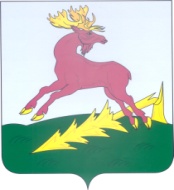       ТАТАРСТАН РЕСПУБЛИКАСЫ        АЛЕКСЕЕВСК         МУНИЦИПАЛЬ РАЙОНЫ       БАШЛЫГЫПОСТАНОВЛЕНИЕ01.04.2020п.г.т. Алексеевское   КАРАР№  34Демидов С.А.- Глава Алексеевского муниципального района Белова Г.В.- Заместитель Главы Алексеевского муниципального района Кадыров Н.К.- руководитель Исполнительного комитета Алексеевского муниципального района Харитонов А.С.- руководитель Аппарата Совета Алексеевского муниципального района Абрамов  П.В.- прокурор Алексеевского района Республики Татарстан (по согласованию)Ахметзянов Р.Р.- начальник отдела МВД России по Алексеевскому району Республики Татарстан (по согласованию) Абакумов А.Н.- заместитель руководителя Исполнительного комитета Алексеевского муниципального района по инфраструктурному развитиюВасильев А.Д- заместитель руководителя Исполнительного комитета Алексеевского муниципального района по экономикеСулейманов Р.Б.- начальник МКУ «Отдел образования Алексеевского муниципального района Республики Татарстан»Соловьев А.Г.- начальник отдела культуры Исполнительного комитета Алексеевского муниципального районаСалюков Е.Г.- начальник отдела по делам молодежи, спорту и туризму Исполнительного комитета Алексеевского муниципального районаГайсин М.Р.- председатель Палаты имущественных и земельных отношений Алексеевского муниципального района Мусин Г.К.- начальник Управления сельского хозяйства и продовольствия Министерства  сельскохозяйственного производства в Алексеевском районе  (по согласованию) Леденцов О.Н.- председатель Финансово-бюджетной палаты Алексеевского муниципального района Свистунов И.К.- руководитель Исполнительного комитета Алексеевского городского поселения (по согласованию)Хоснетдинов Р.Р.- заместитель начальника территориального отдела Управления Роспотребнадзора по Республике Татарстан в Чистопольском, Спасском, Алексеевском и Новошешминском районах (по согласованию)Вильданов И.Х.- главный врач ГАУЗ «Алексеевская ЦРБ»  (по согласованию) Мишечкин В.Г.- начальник Алексеевского пожарно-спасительного гарнизона  (по согласованию) Гайсин Г.Р.- и.о. генерального директора  ОАО «Алексеевскводоканал» (по согласованию)Юсупова Г.А.- управляющий делами Исполнительного комитета Алексеевского муниципального района  Хамзина Е.А.- начальник отдела социальной защиты МСЗ РТ в Алексеевском районе (по согласованию) Монина И.Ю.- Руководитель  филиала АО «Татмедиа»  РТ«Заря» («Тан»)  (по согласованию)Семина Н.А.- директор ГБУ КЦЦОН «Радуга» (по согласованию)Сафина Г.Т.- директор ООО «Эдем» (по согласованию)Хайбуллин И.М.-председатель правления РайПО (по согласованию)